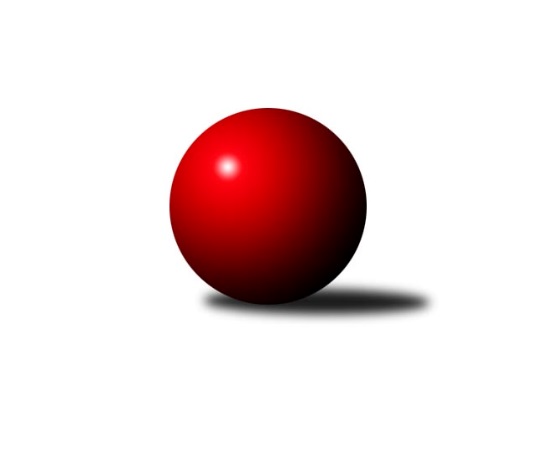 Č.1Ročník 2023/2024	4.10.2023Nejlepšího výkonu v tomto kole: 1702 dosáhlo družstvo: So. Chýnov BOP Tábor 2023/2024Výsledky 1. kolaSouhrnný přehled výsledků:KK Hilton C	- Loko Tábor D	6:0	1579:1341	6.5:1.5	4.10.So. Chotoviny D	- Loko Tábor C	1:5	1522:1657	2.5:5.5	4.10.So. Chýnov B	- Sp. Soběslav B	6:0	1702:1527	6.0:2.0	4.10.Tabulka družstev:	1.	KK Hilton C	1	1	0	0	6.0 : 0.0 	6.5 : 1.5 	 1579	2	2.	So. Chýnov B	1	1	0	0	6.0 : 0.0 	6.0 : 2.0 	 1702	2	3.	Loko Tábor C	1	1	0	0	5.0 : 1.0 	5.5 : 2.5 	 1657	2	4.	So. Chotoviny D	1	0	0	1	1.0 : 5.0 	2.5 : 5.5 	 1522	0	5.	Sp. Soběslav B	1	0	0	1	0.0 : 6.0 	2.0 : 6.0 	 1527	0	6.	Loko Tábor D	1	0	0	1	0.0 : 6.0 	1.5 : 6.5 	 1341	0Podrobné výsledky kola:	 KK Hilton C	1579	6:0	1341	Loko Tábor D	Zdeněk Pech	 	 142 	 170 		312 	 1.5:0.5 	 282 	 	142 	 140		Pavla Krejčová	Stanislav Ťoupal	 	 229 	 247 		476 	 2:0 	 302 	 	141 	 161		Martina Sedláčková	Ladislav Maroušek	 	 194 	 184 		378 	 1:1 	 349 	 	164 	 185		Pavlína Fürbacherová	Jan Krákora	 	 193 	 220 		413 	 2:0 	 408 	 	189 	 219		Monika Havránkovározhodčí: Dušan JelínekNejlepší výkon utkání: 476 - Stanislav Ťoupal	 So. Chotoviny D	1522	1:5	1657	Loko Tábor C	František Orel	 	 195 	 176 		371 	 0:2 	 393 	 	197 	 196		Josef Macháček	Kateřina Křemenová	 	 222 	 181 		403 	 1:1 	 416 	 	220 	 196		David Dvořák	Zdeněk Fiala	 	 166 	 178 		344 	 0:2 	 450 	 	207 	 243		Zdeněk Samec	Lucie Lišková	 	 195 	 209 		404 	 1.5:0.5 	 398 	 	195 	 203		Zdeněk Zemanrozhodčí: Jan BartoňNejlepší výkon utkání: 450 - Zdeněk Samec	 So. Chýnov B	1702	6:0	1527	Sp. Soběslav B	Věra Návarová	 	 256 	 218 		474 	 1:1 	 423 	 	177 	 246		Pavel Reichel	Vlastimil Novák	 	 187 	 207 		394 	 1:1 	 364 	 	154 	 210		Jana Votrubová *1	Radim Mareš	 	 211 	 190 		401 	 2:0 	 356 	 	177 	 179		Kateřina Smolíková	Karolína Roubková	 	 220 	 213 		433 	 2:0 	 384 	 	186 	 198		Vojtěch Křivanrozhodčí: Oldřich Roubekstřídání: *1 od 51. hodu Vladimír KřivanNejlepší výkon utkání: 474 - Věra NávarováPořadí jednotlivců:	jméno hráče	družstvo	celkem	plné	dorážka	chyby	poměr kuž.	Maximum	1.	Stanislav Ťoupal 	KK Hilton C	476.00	307.0	169.0	5.0	1/1	(476)	2.	Věra Návarová 	So. Chýnov B	474.00	325.0	149.0	4.0	1/1	(474)	3.	Zdeněk Samec 	Loko Tábor C	450.00	292.0	158.0	4.0	1/1	(450)	4.	Karolína Roubková 	So. Chýnov B	433.00	292.0	141.0	7.0	1/1	(433)	5.	Pavel Reichel 	Sp. Soběslav B	423.00	293.0	130.0	10.0	1/1	(423)	6.	David Dvořák 	Loko Tábor C	416.00	292.0	124.0	9.0	1/1	(416)	7.	Jan Krákora 	KK Hilton C	413.00	281.0	132.0	10.0	1/1	(413)	8.	Monika Havránková 	Loko Tábor D	408.00	258.0	150.0	6.0	1/1	(408)	9.	Lucie Lišková 	So. Chotoviny D	404.00	286.0	118.0	10.0	1/1	(404)	10.	Kateřina Křemenová 	So. Chotoviny D	403.00	279.0	124.0	10.0	1/1	(403)	11.	Radim Mareš 	So. Chýnov B	401.00	305.0	96.0	9.0	1/1	(401)	12.	Zdeněk Zeman 	Loko Tábor C	398.00	286.0	112.0	12.0	1/1	(398)	13.	Vlastimil Novák 	So. Chýnov B	394.00	296.0	98.0	9.0	1/1	(394)	14.	Josef Macháček 	Loko Tábor C	393.00	300.0	93.0	16.0	1/1	(393)	15.	Vojtěch Křivan 	Sp. Soběslav B	384.00	288.0	96.0	17.0	1/1	(384)	16.	Ladislav Maroušek 	KK Hilton C	378.00	262.0	116.0	11.0	1/1	(378)	17.	František Orel 	So. Chotoviny D	371.00	260.0	111.0	11.0	1/1	(371)	18.	Kateřina Smolíková 	Sp. Soběslav B	356.00	260.0	96.0	17.0	1/1	(356)	19.	Pavlína Fürbacherová 	Loko Tábor D	349.00	262.0	87.0	16.0	1/1	(349)	20.	Zdeněk Fiala 	So. Chotoviny D	344.00	257.0	87.0	15.0	1/1	(344)	21.	Zdeněk Pech 	KK Hilton C	312.00	247.0	65.0	22.0	1/1	(312)	22.	Martina Sedláčková 	Loko Tábor D	302.00	224.0	78.0	22.0	1/1	(302)	23.	Pavla Krejčová 	Loko Tábor D	282.00	221.0	61.0	24.0	1/1	(282)Sportovně technické informace:Starty náhradníků:registrační číslo	jméno a příjmení 	datum startu 	družstvo	číslo startu
Hráči dopsaní na soupisku:registrační číslo	jméno a příjmení 	datum startu 	družstvo	16796	Radim Mareš	04.10.2023	So. Chýnov B	26154	Kateřina Křemenová	04.10.2023	So. Chotoviny D	Program dalšího kola:2. kolo11.10.2023	st	17:00	KK Hilton C - So. Chotoviny D	12.10.2023	čt	17:00	Loko Tábor C - So. Chýnov B	12.10.2023	čt	19:00	Loko Tábor D - Sp. Soběslav B	Nejlepší šestka kola - absolutněNejlepší šestka kola - absolutněNejlepší šestka kola - absolutněNejlepší šestka kola - absolutněNejlepší šestka kola - dle průměru kuželenNejlepší šestka kola - dle průměru kuželenNejlepší šestka kola - dle průměru kuželenNejlepší šestka kola - dle průměru kuželenNejlepší šestka kola - dle průměru kuželenPočetJménoNázev týmuVýkonPočetJménoNázev týmuPrůměr (%)Výkon1xStanislav ŤoupalSezimák C4761xStanislav ŤoupalSezimák C120.514761xVěra NávarováChýnov B4741xZdeněk SamecLok. Tábor C116.524501xZdeněk SamecLok. Tábor C4501xVěra NávarováChýnov B116.24741xKarolína RoubkováChýnov B4331xDavid DvořákLok. Tábor C107.724161xPavel ReichelSoběslav B4231xKarolína RoubkováChýnov B106.154331xDavid DvořákLok. Tábor C4161xLucie LiškováChotoviny D104.61404